ПРОЕКТ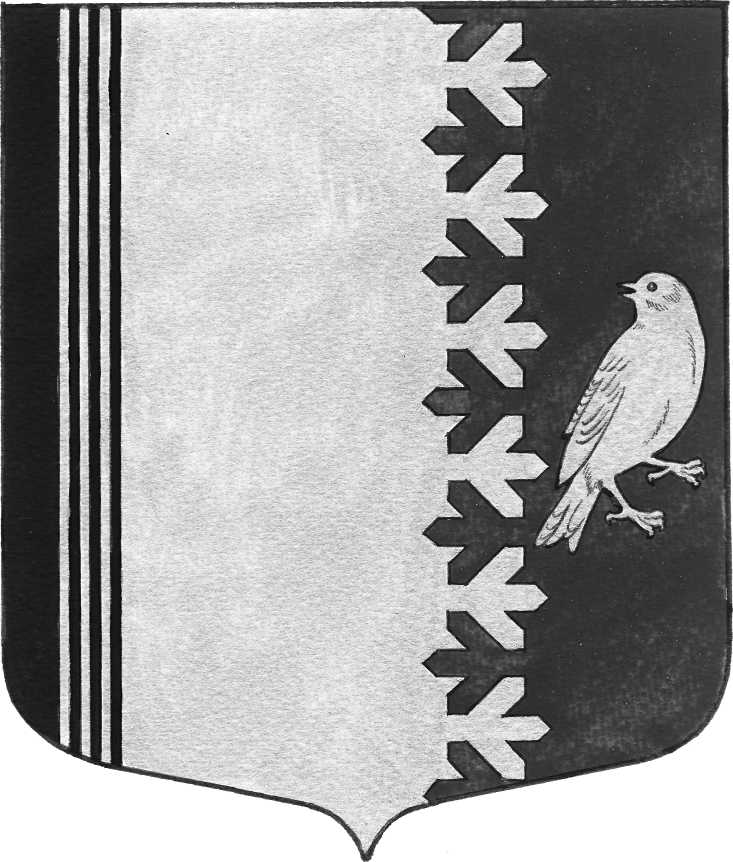 АДМИНИСТРАЦИЯ МУНИЦИПАЛЬНОГО ОБРАЗОВАНИЯШУМСКОЕ СЕЛЬСКОЕ ПОСЕЛЕНИЕ КИРОВСКОГО МУНИЦИПАЛЬНОГО РАЙОНА ЛЕНИНГРАДСКОЙ ОБЛАСТИП О С Т А Н О В Л Е Н И Еот ____________ 2018 года № _______О внесении изменений в постановление администрации МО  Шумское сельское поселение  № 2  от 09 января 2018 года « Об утверждении административного регламента по предоставлению муниципальной услуги «Предоставление порубочного билета и (или) разрешения на пересадку деревьев и кустарников, находящихся в муниципальной собственности, и земельных участках, государственная собственность на которые не разграничена»Внести изменения в постановление администрации МО  Шумское сельское поселение  № 2  от 09 января 2018 года «Об утверждении административного регламента по предоставлению муниципальной услуги «Предоставление порубочного билета и (или) разрешения на пересадку деревьев и кустарников, находящихся в муниципальной собственности, и земельных участках, государственная собственность на которые не разграничена»:            1. пункт 1.8.3. раздела 1 административного регламента читать в следующей редакции:Ответ на письменное обращение заявителя предоставляется в простой, четкой и понятной форме с указанием фамилии, имени, отчества, номера телефона исполнителя. Ответ на письменное обращение направляется почтой (или в форме электронного документа, если это указано в обращении заявителя) в срок, не превышающий 12 календарных дней или 10 рабочих дней  со дня регистрации письменного обращения.           2. пункт 2.4. раздела 2 административного регламента читать в следующей редакции:Срок предоставления муниципальной услуги.Срок рассмотрения документов для решения вопроса о выдаче разрешений на снос или пересадку зеленых насаждений составляет 12 календарных дней или 10 рабочих дней  с даты регистрации заявления о предоставлении муниципальной услуги.           3. Настоящее постановление подлежит официальному опубликованию и вступает в силу со дня издания.           4. Контроль за выполнением настоящего постановления оставляю за собой.Глава  администрации                                                                              В.Л.УльяновРазослано: дело, прокуратура КМР